ANEXO 4VISUALIZACIÓN POSTULACIÓN DE TIPO ORGANIZACIONALPara completar a este formulario en línea, ingrese al siguiente enlace: https://forms.office.com/r/rFfiW3JXG3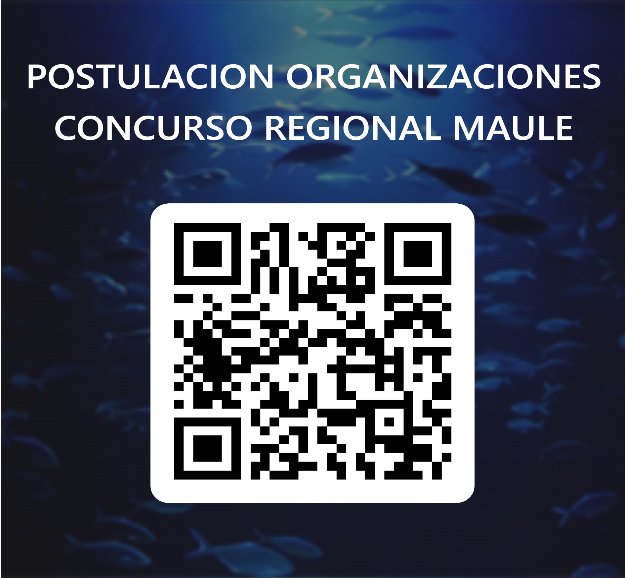 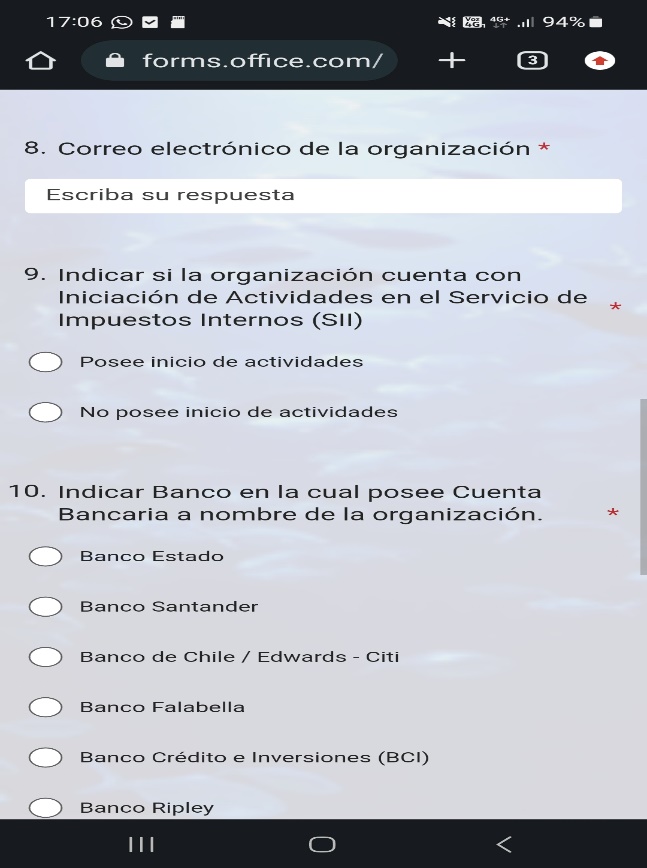 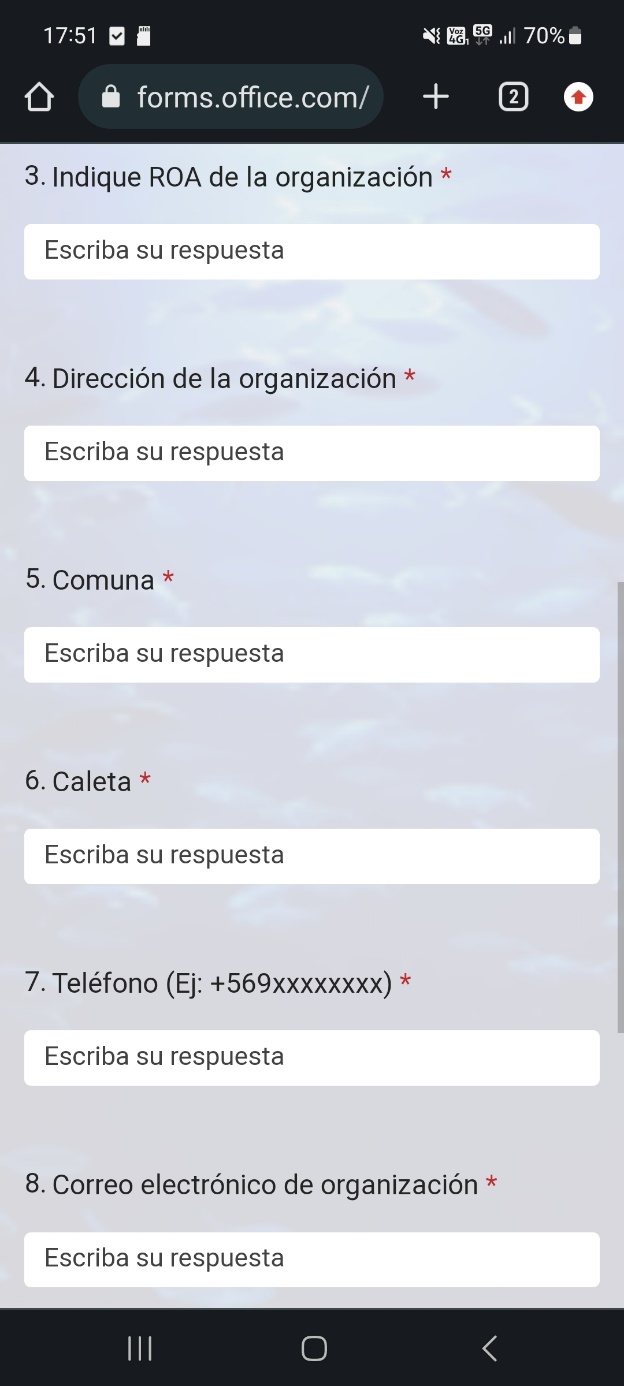 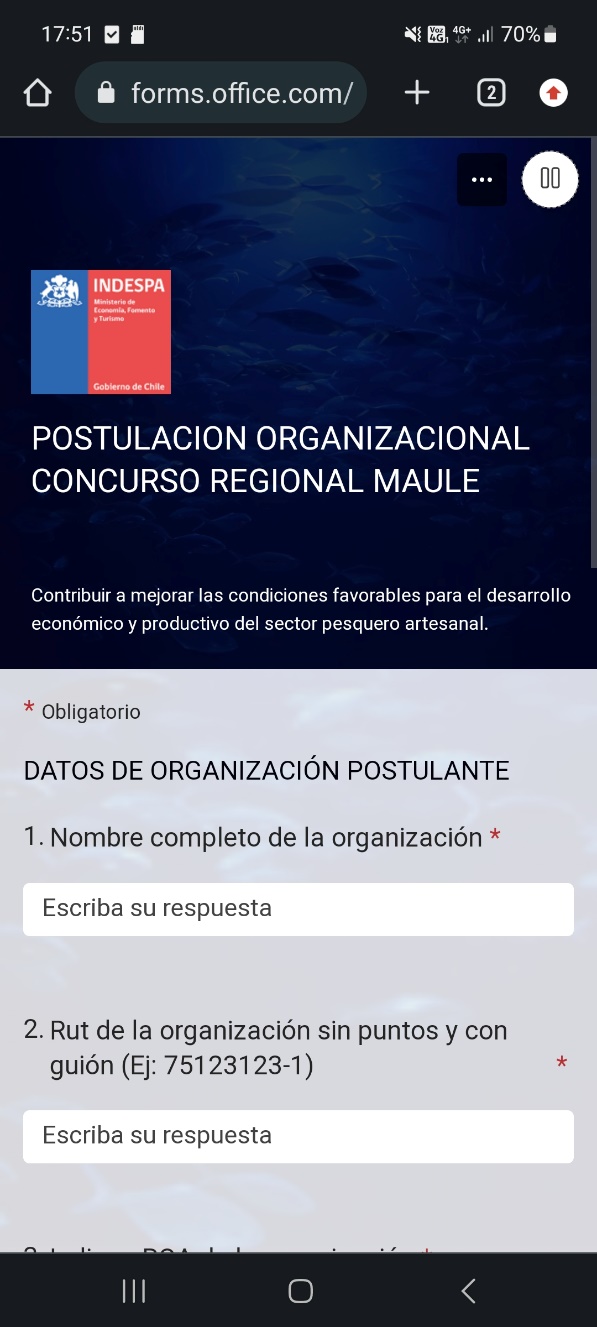 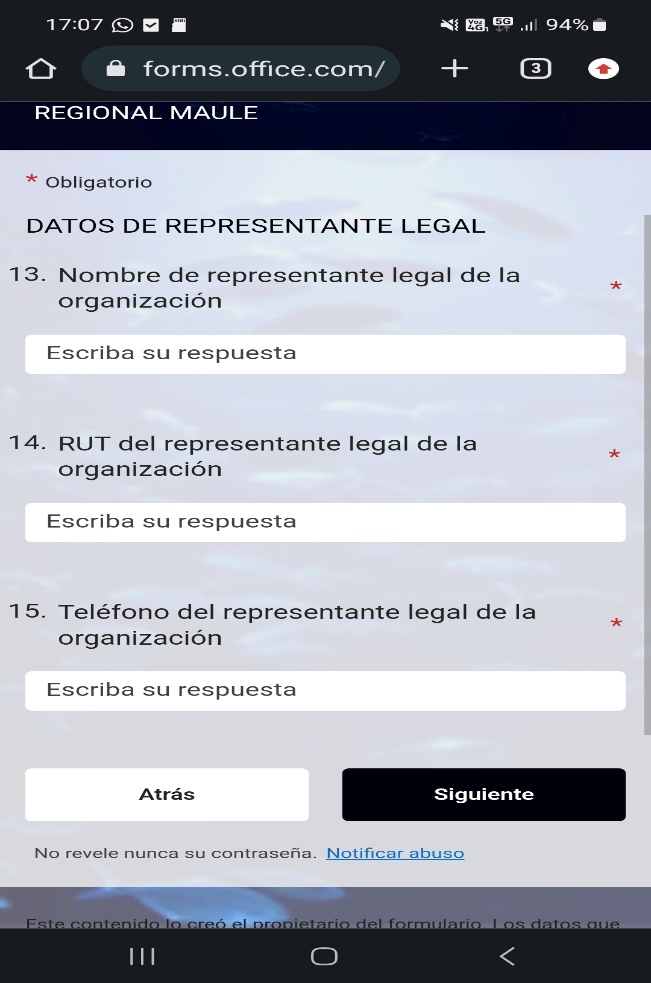 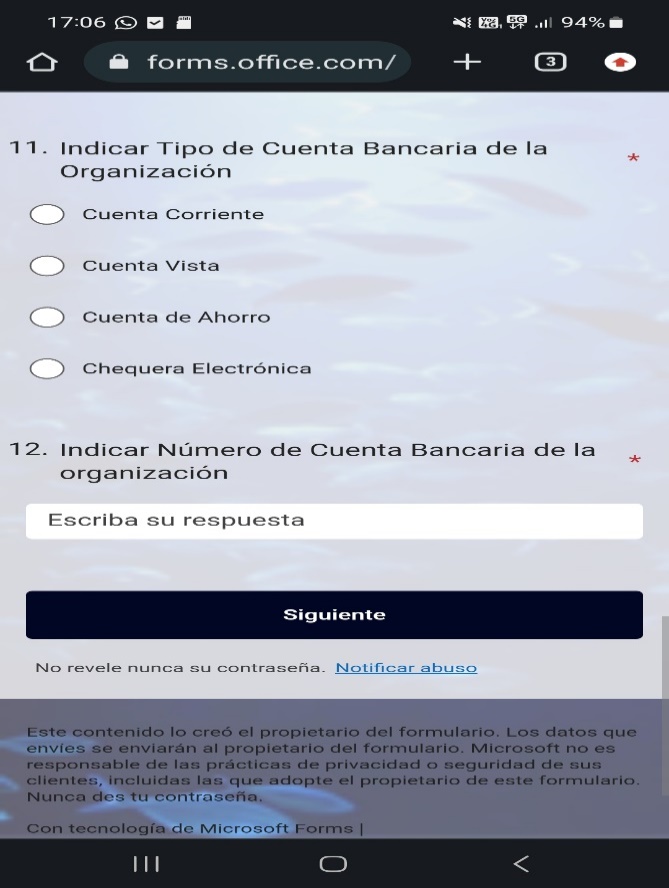 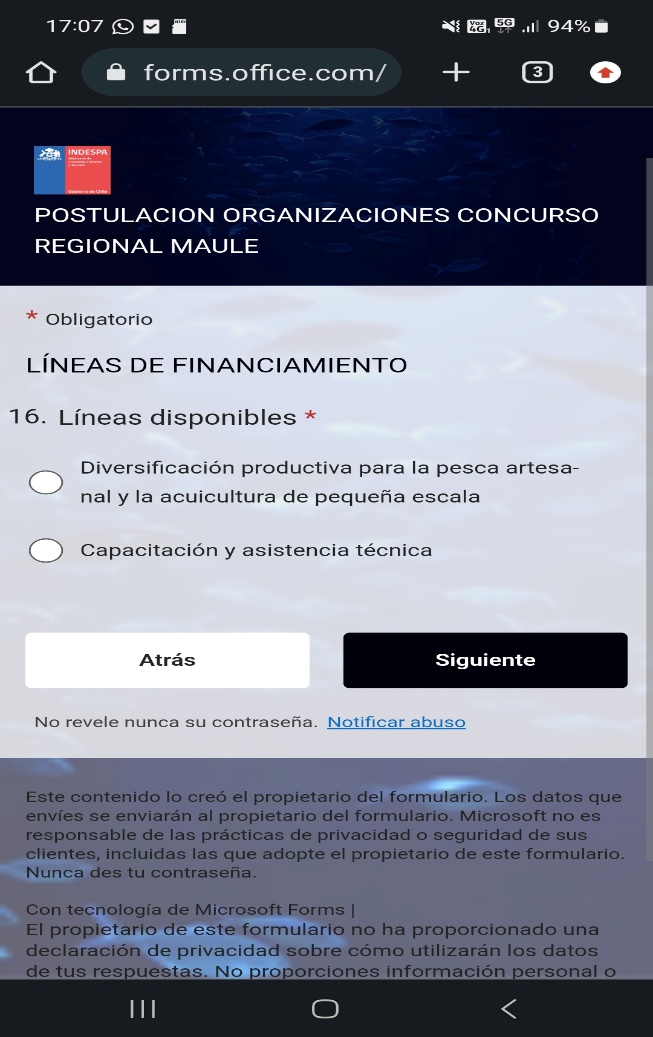 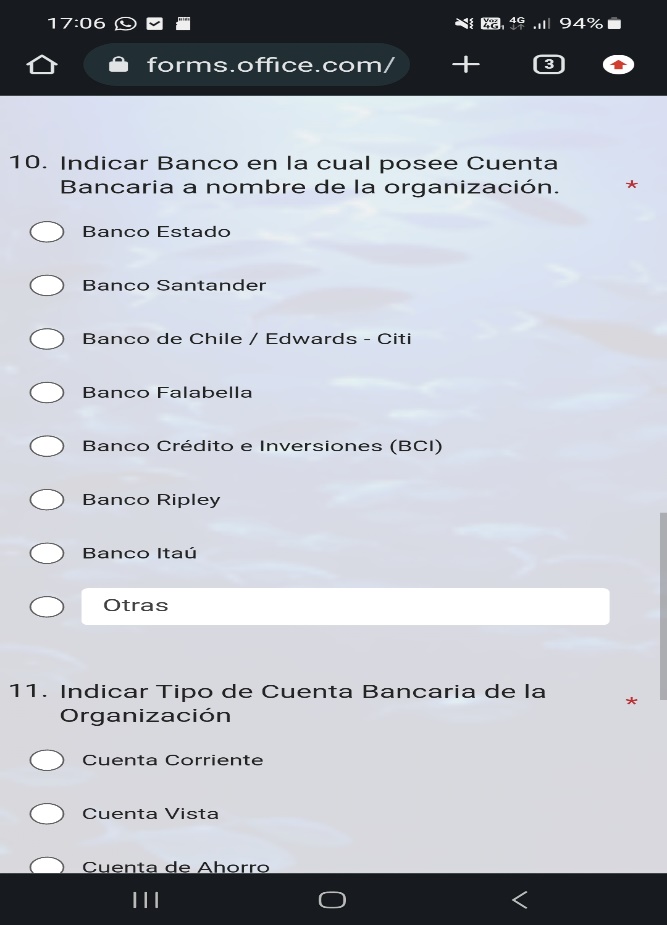 